18.1:  Chemical EquilibriumHow do reversible reactions relate to equilibrium?At equilibrium, rate is constant/equal.     At equilibrium, concentration is constant/equalWrite the equilibrium constant expressions (Keq) for	2NaHCO3(s)       Na2CO3(s) + CO2(g) + H2O(g)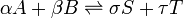 Calculate Keq for N2(g) + 3H2(g)       2NH3(g), given that [N2] = 3.0 M, [H2] = 4.0 mol, and [NH3] = 6.0 molWhen K is large (> 1) there are more products/reactants at equilibrium.When K is small (< 1) there are more products/reactants at equilibrium18.2:  Le Châtelier’s principleDefine Le Châtelier’s principle.What factors affect equilibrium?When equilibrium shifts to the left, it means that more reactants/products are being created.When equilibrium shifts to the right, it means that more reactants/products are being created.When volume increases, pressure ↑ or ↓ and equilibrium shifts to the side with the most/least moles.When volume decreases, pressure ↑ or ↓ and equilibrium shifts to the side with the most/least moles.Temperature changes equilibrium by changing ______________Using the chemical formula      2NO(g) + Br2(g)       2NOBr(g) + heat     what happens to equilibrium if…Add NO?Add NOBr?Remove NOBr?Remove NO?Increase pressure?  Decrease pressure?Increase volume? Decrease volume? Increase temp?  What happens to K?Decrease temp?  What happens to K?18.3:  Solubility equilibriaThe Solubility Product Expression (Ksp) is equilibrium between a solid/liquid/gas and its ____________*Ksp is always small because it measures something that is barely dissolved – they barely dissociateKnowing [Cu2+] = 1.76x10-7 M, what is the value of Ksp for Cu(OH)2?  Show all work.Given Ksp = 2.2x10-20 for Cu(OH)2, find the ion concentration of hydroxide.  Show all work.What is the common ion effect?What can the ion product, Qsp, tell us when it is compared to Ksp? Will a precipitate of FeCl2 form when 1.00 L of 0.150M iron (II) chloride solution is mixed with 2.00 L of 0.0333M sodium hydroxide solution?  What direction will equilibrium shift?  Ksp = 4.9x10-17. 19.1, 19.2:  Acids and BasesList some characteristics of acids and basesAn Arrhenius acid increases the concentration of _________ when dissolved in water.An Arrhenius base increases the concentration of _________ when dissolved in water.A Brønsted-Lowry acid is a _________ ion acceptor/donor.     A Brønsted-Lowry base is a _________ ion acceptor/donorIdentify the conjugate acid-base pairs in the following:NH+(aq) + OH-(aq)      NH3(aq) + H2O(l)		CO32-(aq) + H2O(l)       HCO3-(aq) + OH-(aq)A weak acid’s conjugate base will be weak/strong.  A strong acid’s conjugate base will be weak/strong.In water, strong acids and bases will ______________________________In water, weak acids and bases will _______________________________In relation to conductivity (conducting electricity), how do strong and weak acids/bases differ?19.3:  pHpH measures acidity/basicity by measuring [H+] or [OH-] ion concentration.pOH measures acidity/basicity by measuring [H+] or [OH-] ion concentration.Draw and label a pH scale using arrows, numbers, and the following words:  neutral, acidic, and basic.The lower pH, the more acidic/basic a solution is.   If you decrease [H+] concentration, pH increases/decreasesWhat are two methods used to measure pH?Calculate the pH and pOH of the following:[OH-] = 6.5x10-4 M	b.	[H+] = 0.025 MCalculate the pH of each of the following solutions:.050 mol/L HNO3	b.	2.4x10-5 M Mg(OH)2Calculate [H+] and [OH-] from the following pHs:pH = 6.50	b.	pH = 11.0519.4:  NeutralizationDefine neutralization.Strong acid + strong base → _______________ + _______________What is a titration?What is a buffer?A titration took 25 mL of 5 M NaOH to neutralize 1000 mL of HCl.  What was the concentration HCl?18.1:  Chemical EquilibriumHow do reversible reactions relate to equilibrium? Reversible reactions are in equilibriumAt equilibrium, rate is of the constant/equal.     At equilibrium, concentration is constant/equalWrite the equilibrium constant expressions (Keq) for       2NaHCO3(s)       Na2CO3(s) + CO2(g) + H2O(g)    Keq = [CO2][H2O]Calculate Keq for N2(g) + 3H2(g)       2NH3(g), given that [N2] = 3.0 M, [H2] = 4.0 mol, and [NH3] = 6.0 molKeq = 		         = 			= .188When K is large (> 1) there are more products/reactants at equilibrium.When K is small (< 1) there are more products/reactants at equilibrium18.2:  Le Châtelier’s principleDefine Le Châtelier’s principle.  When equilibrium is stressed, it will try to reduce the stress.What factors affect equilibrium?  Temperature, pressure & volume, and concentrationWhen equilibrium shifts to the left, it means that more reactants/products are being created.When equilibrium shifts to the right, it means that more reactants/products are being created.When volume increases, pressure ↑ or ↓ and equilibrium shifts to the side with the most/least moles.When volume decreases, pressure ↑ or ↓ and equilibrium shifts to the side with the most/least moles.Temperature changes equilibrium by changing the value of KUsing the chemical formula      2NO(g) + Br2(g)       2NOBr(g) + heat     what happens to equilibrium if…Add NO?  shift rightAdd NOBr?  shift leftRemove NOBr?  shift rightRemove NO?  shift leftIncrease pressure?  shift leftDecrease pressure?  shift rightIncrease volume?  shift rightDecrease volume?   shift leftIncrease temp?  shift left     What happens to K?  ↓Decrease temp?  shift right   What happens to K? ↑18.3:  Solubility equilibriaThe Solubility Product Expression (Ksp) is equilibrium between a solid/liquid/gas and its ions*Ksp is always small because it measures something that is barely dissolved – they barely dissociateKnowing [Cu2+] = 1.76x10-7 M, what is the value of Ksp for Cu(OH)2?  Show all work.Cu(OH)2        Cu2+(aq) + 2OH- (aq)Ksp = [Cu2+][OH-]2	1 Cu : 2 OH-	Ksp = [Cu2+][2Cu2+]2Ksp = [ 1.76x10-7][2·1.76x10-7]2					Ksp = 2.2x10-20Given Ksp = 2.2x10-20 for Cu(OH)2, find the ion concentration of hydroxide.  Show all work.Cu(OH)2        Cu2+(aq) + 2OH- (aq)		Ksp = [Cu2+][OH-]2		x=[Cu2+]; 2x=[OH-]2.2x10-20 = x(2x)2	2.2x10-20 = 4x3		x3=5.5x10-21		x=1.8x10-7[OH-] = 2x = 2(1.8x10-7)			[OH-] = 3.5x10-7 mol/LWhat is the common ion effect? When solutions containing the same ion are mixed, it’s less likely to dissolveWhat can the ion product, Qsp, tell us when it is compared to Ksp?   if a precipitate will formWill a precipitate of FeCl2 form when 1.00 L of 0.150M iron (II) chloride solution is mixed with 2.00 L of 0.0333M sodium hydroxide solution?  What direction will equilibrium shift?  Ksp = 4.9x10-17. FeCl2       Fe2+ + 2Cl-Qsp = [Fe2+][Cl-]2		[Fe2+] = .150 M x 1/3 = .05 M		[Cl-] = .0333 M x 2/3 = .0222 M	Qsp = [.05][.0222]2 = 2.46x10-5     >    Ksp (4.9x10-17)		equilibrium shifts left, forms more reactants, and a precipitate forms19.1, 19.2:  Acids and BasesList some characteristics of acids and bases 	Acids:  sour, turns litmus red, corrodes metalsBases:  bitter, turns litmus blue, doesn’t react with metalsAn Arrhenius acid increases the concentration of [H+] or [H3O+] when dissolved in water.An Arrhenius base increases the concentration of [OH-] when dissolved in water.A Brønsted-Lowry acid is a hydrogen ion acceptor/donor.     A Brønsted-Lowry base is a hydrogen ion acceptor/donorIdentify the conjugate acid-base pairs in the following:NH+(aq) + OH-(aq)      NH3(aq) + H2O(l)		CO32-(aq) + H2O(l)       HCO3-(aq) + OH-(aq)A	         B	          CB	CA		B	    A	      CA	          CBA weak acid’s conjugate base will be weak/strong.  A strong acid’s conjugate base will be weak/strong.In water, strong acids and bases will completely dissociateIn water, weak acids and bases will partially dissociateIn relation to conductivity (conducting electricity), how do strong and weak acids/bases differ?  19.3:  pHpH measures acidity/basicity by measuring [H+] or [OH-] ion concentration.pOH measures acidity/basicity by measuring [H+] or [OH-] ion concentration.Draw and label a pH scale using arrows, numbers, and the following words:  neutral, acidic, and basic.0 acidic			      7 neutral			14 basicThe lower pH, the more acidic/basic a solution is.   If you decrease [H+] concentration, pH increases/decreasesWhat are two methods used to measure pH?  pH meters, indicatorsCalculate the pH and pOH of the following:[OH-] = 6.5x10-4 M	b.	[H+] = 0.025 MpOH = -log[OH-];  pOH = 3.18			pH = -log[H+];  pH = 1.6		pH + pOH = 14;   pH = 10.81			pH + pOH = 14;     pOH = 12.40Calculate the pH of each of the following solutions:.050 mol/L HNO3	b.	2.4x10-5 M Mg(OH)2[H+] = .050 M					[OH-] = 2(2.4x10-5) M = 4.8x10-5 M		pH = -log[H+];  pH =  1.3			pOH=-log[OH-]=4.62;  pH+pOH=14;  pH=9.38Calculate [H+] and [OH-] from the following pHs:pH = 6.50	b.	pH = 11.05[H+] = 10-pH; [OH-]= 3.2x10-7 M			[H+] = 10-pH;   [H+] = 8.9x10-12 MpH+pOH=14; pOH = 7.5				pH+pOH=14; pOH = 7.5			[OH-]=10-pOH;  [OH-] = 2.3x10-12 M			[OH-]=10-pOH;  [OH-] = 1.1x10-3 M19.4:  NeutralizationDefine neutralization.  A reaction between an acid and a baseStrong acid + strong base → salt + waterWhat is a titration? An acid-base reaction used to find the molarity of an acid or base.What is a buffer?  A solution that resists changes in pH when small amounts of acids or bases are addedA titration took 25 mL of 5 M NaOH to neutralize 1000 mL of HCl.  What was the concentration HCl?Mbase Vbase = Macid Vacid		(5M) (25mL) = (M) ( 1000 mL)		M =.125 M HCl